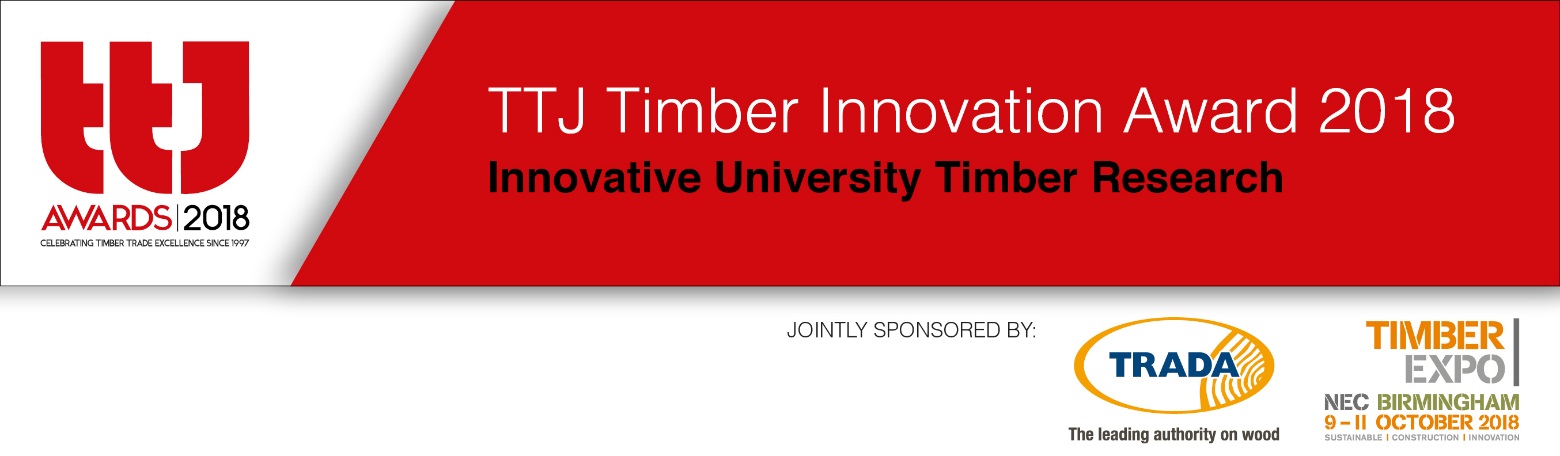 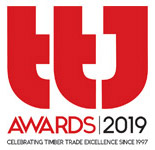 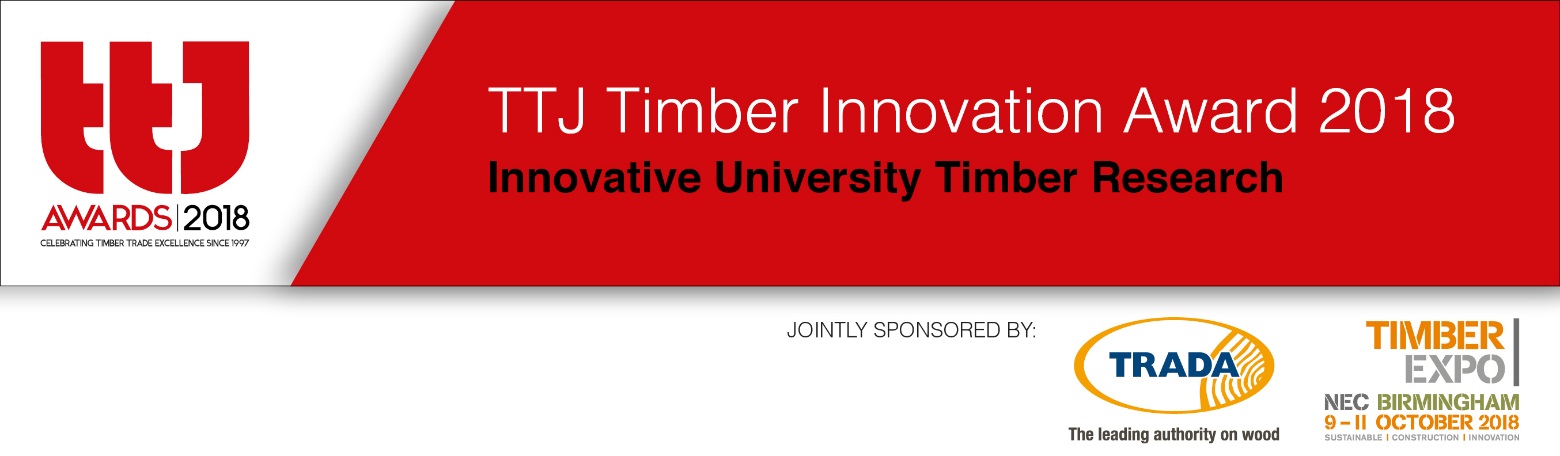 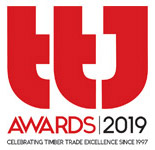 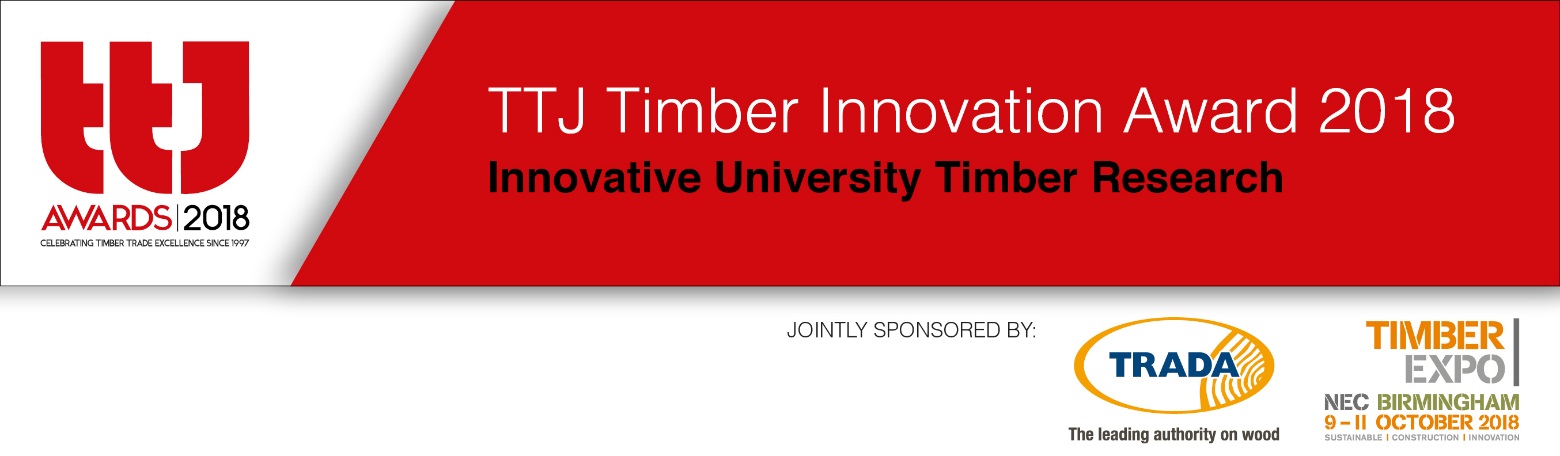 1. PrizeWe are pleased to offer the following prizes:	First prize: £200 cashFull TRADA membership for one yearA place at the Awards dinner, London, Friday 13th September 2019	Second prize:£100 cashFull TRADA membership for one yearA place at the Awards dinner, London, Friday 13th September 20192.  Conditions of entryIndividuals may enter this award category providing:The university or individual owns the intellectual property rights to the research / theories / products or systems described under the innovative research project; andThe research has been carried out as either a final year undergraduate or postgraduate (Masters or Doctoral) student; andThe research is complete and findings have been peer reviewed, or the research will be complete and will have been peer reviewed by 14th June 2019. The work can have been undertaken in previous academic years providing it hasn’t been previously submitted.Context:  Innovation is the application of better solutions that meet new requirements, unarticulated needs, or existing market needs. This is accomplished through more effective products, processes, services, technologies, or ideas that are readily available to markets. The term innovation can be defined as something original and, consequently, something new that "breaks into" the market. Innovation differs from invention in that innovation refers to the use of a better and, as a result, novel idea or method, whereas invention refers more directly to the creation of the idea or method itself.Publicity Statement:Please confirm you are happy for us to use any of the content supplied in your submission for advertising the award. If you have any objections or restrictions please make us aware of the limitations in writing.I confirm that any content supplied may be used for marketing purposes to do with the award  [    ]3.  Categories for enteringThis year we are awarding prizes in 2 Innovation categories:a) Innovative product development – details on a separate form.b) Innovative university timber researchIn this category some aspect of the whole or part of a research project needs to demonstrate that it is innovative and will have a measurable impact upon the timber sector.The judges are looking to find the entry that demonstrates the maximum degree of innovation applied, backed up by evidence.4.  Entry processPlease complete the sections of the entry form below and return by Friday 14th June 2019 to Jane Lomas at jlomas@trada.co.uk.If you are shortlisted you will be required to submit a full copy of your research paper.5.  TimescalesEntries to be received no later than 5pm on Friday 14th June 2019Shortlisting to be complete by 9th July 2019Shortlisted entrants to present their application to a panel in High Wycombe in July 2019The winners will be announced at the TTJ Awards dinner on 13th September 2019 at the Hilton London Bankside, London.6.  Details of the entrant and General DetailsResearch title:Name of entrant:Address:Email:Tel:University name:Department:Project formed part of:[    ]  Final year Bachelor’s project (or equivalent)[    ]  Master’s project (or equivalent)[    ]  Doctoral research (or equivalent) [    ]  Other (give details)Word count of research project:Start date of research project:End date of research project:Duration of project in months:Date of peer review in the UK:Details of funding support (e.g., how much, by whom and for what benefit?)Details of input from colleagues / tutors / others, giving an estimation of time and resources provided by others7.  Specific questions relating to the Innovative Research 7.1 Abstract, taken directly from the research paper7.2 Describe the main drivers / needs for the research (max 200 words)7.3 Describe the research and results / conclusions (max 200 words)7.4 Describe the specific problems, issues, and competitive issues that were addressed (max 200 words)7.5 Summarise the peer review system used including the contact details (email and telephone) of the main peer reviewers (max 200 words)7.6 Explain why this research is truly innovative (max 200 words)7.7 Describe the impact potential of your research (max 200 words)7.8 Please insert any relevant captioned images here, or attach separately for your application8.  ExpensesIf you are invited to attend the presentation judging session in London we will organise and pay for your travel expenses.